Special Session on Tuesday, November 6th3:00 – 4:00 pm	NENA and APCO Board Representatives met with Rocky Nelson, Executive Director of the Ohio Organized Crime Commission of the State of Ohio Attorney General’s Office.  The purpose of this meeting was to establish a strategy for providing Human Trafficking training to Ohio Dispatchers.Robert Fiatal, Executive Director of OPATA shared the existing curriculum designed for Law Enforcement.Natalie Collins, Police Communications Technician from the Columbus PD and Theresa Flores, a survivor of Human Trafficking, have put together a curriculum specifically for Dispatchers.  It will be taught at the Columbus Training Center on November 15th, 2012.  The Ohio NENA and Ohio APCO chapters will work with the Ohio Attorney General’s Office and Columbus PD to launch a regional training schedule in 2013 for at least three training opportunities across the state in regional locations.  If you are interested in more information, please contact a NENA or APCO Board Member.ExhibitorsDeWolf & AssociatesEvans ConsolesMotorola SolutionsP & R CommunicationsRelm WirelessLunchThe luncheon was sponsored by Motorola Solutions and P&R Communications Service – Thank you for your support of our organizations!MeetingAnne Barr, President of Ohio NENA and Mike Banks, President of Ohio APCO opened the meeting with the Pledge of Allegiance.  Secretary Report NENALin Malott indicated that the Ohio NENA Minutes from the September meeting are on the website and asked for a motion to approve them.  Rose Chambers, Wood County, motioned to accept and second by June Johnson, Greene County.  Secretary Report APCOMike Banks motioned to waive the reading of the APCO minutes.  Paul Mayer, APCO, motioned to accept and second by Kim Brandt of Van Wert County.  Treasurer Report NENAValerie DeRose, NENA Treasurer, Summit County submitted hard copies of the Treasurer Report.  Motion to approve by June Johnson, Greene County  and second by Rose Chambers, Wood County.Treasurer Report APCOMike Banks, Wadsworth PD,  reviewed the APCO Treasurer Report.  The motion to approve was accepted by Alan Fish, Westerville PD and seconded by Paul Mayer, APCO.  National NENA UpdateBob Cobb, Development Director for NENA  gave a National NENA Update.  Events:  NENA Development Conference will be February 10-13th in Orlando Florida.  911 Goes to Washington will be March 17 -20.  2013  NENA National Conference in Charlotte, NC June 15-20th.   Certifications:  The next ENP certification test is in January of 2013.  There are over 1,000 Certified ENP’s across the country and if you’d like to test for this certification, the deadline for registration is December 17th.  There is now a pretest available to assist in preparation.  The ENP certification tests take place four times a year.  If you miss the January test, there will be tests in April, July, and October of 2013.There is also a Center Managers Certification Program (CMCP) that is a 40 hour class and offered in four states:  MI, TN, NC and CA.   The cost is $1,000 for this course.  Bob suggested that if enough Ohio members are interested, this course could be offered in Ohio in April of 2014, the off year for the Ohio NENA/APCO Conference.  Update:  The NENA PSAP Registry Data Base is being updated.  Each PSAP should sign up for secure access with a code as this will become a stronger resource for NENA and all PSAPS across the country.National APCO UpdateHolly Wayt, Westerville PD, gave a National APCO update.Holly announced a change in membership card distribution – APCO will no longer send out a new membership card every year.  I you need a new membership card, there will be a way to print one off online.Membership for APCO as a whole has increased by 2,500 since last year.The Sunshine Fund policy changed to include non APCO member applications for grants.The Horizon Award has been renamed to the Technology Leadership AwardThe 2013 Annual APCO meeting will be held in Anaheim, CA from August 18 – 21st.  Holly urged for a response to call for papers.  An open discussion regarding Pulse Point, a mobile app, and American Red Cross apps for hurricanes and earthquakes were discussed to share ideas on how these apps may help and/or hinder the efforts of 911.  Ohio NENA District ReportsJanet Boland, Ashtabula County and NENA District 2 Representative, reported that an Address Planning Workshop took place in Ashtabula County and it was very successful for all attendees.  In fact, Nancy Kolcan from Cuyahoga County attended the workshop, got a lot out of it and decided to attend the NENA/APCO meeting.   Great job in networking and sharing resources across our districts! June Johnson, Greene County and NENA District 3 Representative, reported that she will be retiring on December 12th.   The NENA Board will send out a notice to all NENA Members to seek interested candidates to fill the District 3 spot.  Thank you June, for your years of dedication to the Ohio NENA organization and to Public Safety.  You will be missed!Legislative Update by Jay SomervilleJay Somerville, Dublin PD and Ohio legislative liaison for Ohio APCO and NENA, provided an update to activities relating to HB509.  The Legislative appointments have been made, but the Governor’s appointments have not been made yet.   The caucus will meet next week and the two main asks will be:  1. Remove the sunset clause from the wireless funding bill and 2) revise the ORC so that if an agency has been saving the wireless funds for NG911, that it is ok to begin using that funding for NG911 purposes.  Please reach out to Jay with any questions or concerns.  JSomerville@dublin.oh.usTERT Committee (Telecommunicator Emergency Response Task Force)TERT has been active in New York coastal counties in response to Hurricane Sandy.  Ken Stewart, North Central EMS, is the Chairperson of this committee.  He can be reached at kstewart22@yahoo.com or 419-499-2515.  More information on TERT can be found at www.njti-tert.orgCommercial CommitteeChris Zigo, Motorola Solutions, thanked P & R Communications and Motorola Solutions for sponsoring lunch and gave an update.  Chris is working with all Commercial Committee vendors to secure sponsorships and vendors for the Ohio Conference in April of next year.   Please contact Chris Zigo with name and contact information for any vendors that you would like to invite to participate.  Chris can be reached at Chris.Zigo@motorolasolutions.comConference CommitteeThe Kalahari in Sandusky will be the site of the 2013 Ohio NENA/APCO Conference, starting on April 14th.  There will be room for up to 75 Vendor Booths.  The first mailer for the conference will go out before the end of the year.  There will be four training tracts – Dispatch, Supervisor, Technical, Next Generation.  Please contact Pat Goldschmidt at Shelby County for training topics and suggestions.  Pat needs ideas and instructors!Training CommitteePat Goldschmidt, Shelby County, reported that there will be a new Dispatcher training class offered at the Annual Ohio Conference for Human Trafficking.   A call for papers went out on both websites and the national web site for conference training.   Round table sessions and a session for Dispatchers – Back to the Basics will also be added.  There will be a training committee meeting on December 11th at the State EOC at 10:00 am.   Please contact Pat Goldschmidt with questions and suggestions.  Patrick.goldschmidt@shelbycountysheriff.comGold Star Award CommitteeAlan Fish, City of Westerville is seeking nominations for the 2013 Gold Star Awards.   The 2013 Gold Star Luncheon will be on April 17th, 2013 and will be the closing ceremony of the State Conference.  To date, only three nominations have been submitted.  Nominations will close at the end of January, so please contact Alan if you are having trouble accessing the on line application or require additional information:  alan.fish@westerville.orgOhio APCO NominationsLynne Feller, Wayne County, is chairing the nomination committee along with Holly Wayt and Paul Mayer.  The committee is seeking nominations for 2nd Vice President.  2013 Meeting DatesFebruary 27May 15September 11November 6Motion to AdjournPat Goldschmidt, Shelby County  made a motion to adjourn.  Second by Janet Boland, Ashtabula County.Meeting adjourned.  The next meeting will be held February 27th, 2013.Submitted by Lin Malott, DDTI, Ohio NENA Secretary on behalf of Danielle Klavinger, Lucas County, Ohio APCO Treasurer/Secretary.  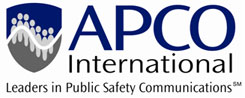 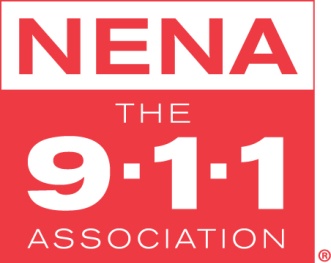 